Резюме совещания по программному обеспечениюэксперимента BM@N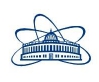 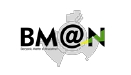 Дата:	Вторник, 13 Апреля 2021, 10:00 – 11:00Место:	Онлайн, ЛФВЭ, ОИЯИ, Дубна, РоссияПредседатель:	Константин Герценбергер (ОИЯИ)Присутствовали:	Петр Климай (МФТИ)Сергей Мерц (ОИЯИ)Дмитрий Баранов (ОИЯИ)Александр Зинченко (ОИЯИ)Александр Чеботов (ОИЯИ)Ильнур Габдрахманов (ОИЯИ)Евгений Александров (ОИЯИ)1. Questions on implementation of the Event Metadata System for the BM@N experimentКонстантином Герценбергером представлен доклад “Questions on implementation of the Event Metadata System for the BM@N experiment”.Презентация находится на странице совещания в Indico: https://indico.jinr.ru/event/2091/.Во время и после доклада были заданы следующие вопросы и поступили предложения:Ильнур Габдрахманов задал вопрос о необходимости триггерной информации для метаданных.Сергей Мерц предложил добавить в метаданные только множественность события и заряд для SRC. В ходе обсуждения решено хранить данные для событий, где вершина была найдена.Константин Герценбергер акцентировал внимание на выборе метаданных и предложил сделать рассылку для общего обсуждения, если кто-то не высказался.В ходе обсуждения был предложен вариант хранить разные метаданные для основной программы BM@N и подпрограммы SRC. Ильнур Габдрахманов спросил, представлено ли на графиках тестирования СУБД только работа с индексами событий.Сергей Мерц также поинтересовался, как учитывается время на возврат самих событий для отобранных индексов.Ильнур Габдрахманов спросил, действительно нужно ли передавать индексы событий напрямую менеджеру обработки задач.